Supplementary Material for “Analysis of attributes for industrial food waste management” - List of attributesGuillermo Garcia-Garcia 1, Elliot Woolley 2,* and Shahin Rahimifard11	Centre for Sustainable Manufacturing and Recycling Technologies (SMART), Loughborough University, Epinal Way, Loughborough, Leicestershire, LE11 3TU, United Kingdom; G.Garcia-Garcia@lboro.ac.uk (G.G.G.); S.Rahimifard@lboro.ac.uk (S.R.)2	Wolfson School of Mechanical, Electrical and Manufacturing Engineering, Loughborough University, Epinal Way, Loughborough, Leicestershire, LE11 3TU, United Kingdom*	Correspondence: E.B.Woolley@lboro.ac.uk; Tel.: +44 (0)1509 225410AbbreviationsThe tables are comprised of four columns: the first column shows the attribute considered, the second column gives an example of that type of attribute or a unit commonly used to measure it, the third column presents the FWMSs that need the attribute to be defined, and the last column gives one example of published research where the attribute is used per type of FWMS listed in the third column. Consequently, the references from the fourth column, which include published research and legislation, confirm the need to consider the attribute for the FWMS assessed.Table 1. Qualitative FW parametersTable 2. Quantitative primary FW parametersTable 3. Quantitative secondary FW parametersTable 4. FWM process and company status variablesTable 5. FWM performance factorsTable 6. Environmental indicators: impacts to airTable 7. Environmental indicators: impacts to waterTable 8. Environmental indicators: impacts to soilTable 9. Economic indicatorsTable 10. Social indicatorsReferencesAbbasi, T., Abbasi, S.A., 2010. Biomass energy and the environmental impacts associated with its production and utilization. Renew. Sustain. Energy Rev. 14, 919–937. https://doi.org/10.1016/j.rser.2009.11.006.Adhikari, B.K., Barrington, S., Martinez, J., King, S., 2008. Characterization of food waste and bulking agents for composting. Waste Manag. 28, 795–804. https://doi.org/10.1016/j.wasman.2007.08.018.Ahmed, I.I., Gupta, A.K., 2010. Pyrolysis and gasification of food waste: Syngas characteristics and char gasification kinetics. Appl. Energy 87, 101–108. https://doi.org/10.1016/j.apenergy.2009.08.032.Amlinger, F., Peyr, S., Cuhls, C., 2008. Green house gas emissions from composting and mechanical biological treatment. Waste Manag. Res. 26, 47–60. https://doi.org/10.1177/0734242X07088432.Batstone, D.J., Keller, J., Angelidaki, I., Kalyuzhnyi, S. V., Pavlostathis, S.G., Rozzi, A., Sanders, W.T., Siegrist, H., Vavilin, V. a., 2002. The IWA Anaerobic Digestion Model No 1 (ADM1). Water Sci. Technol. 45, 65–73. https://doi.org/10.2166/wst.2008.678.Beylot, A., Vaxelaire, S., Zdanevitch, I., Auvinet, N., Villeneuve, J., 2015. Life Cycle Assessment of mechanical biological pre-treatment of Municipal Solid Waste: A case study. Waste Manag. 39, 287–294. https://doi.org/10.1016/j.wasman.2015.01.033.Bilska, B., Wrzosek, M., Kołożyn-Krajewska, D., Krajewski, K., 2016. Risk of food losses and potential of food recovery for social purposes. Waste Manag. 52, 269–277. https://doi.org/10.1016/j.wasman.2016.03.035.Börjesson, P., Berglund, M., 2007. Environmental systems analysis of biogas systems-Part II: The environmental impact of replacing various reference systems. Biomass and Bioenergy 31, 326–344. https://doi.org/10.1016/j.biombioe.2007.01.004.Brändli, R.C., Bucheli, T.D., Kupper, T., Furrer, R., Stahel, W.A., Stadelmann, F.X., Tarradellas, J., 2007. Organic pollutants in compost and digestate. Part 1. Polychlorinated biphenyls, polycyclic aromatic hydrocarbons and molecular markers. J. Environ. Monit. 9, 456–464. https://doi.org/10.1039/b617101j.British Standards Institution, 2014. PAS 110:2014. Specification for whole digestate, separated liquor and separated fibre derived from the anaerobic digestion of source-segregated biodegradable materials. ISBN: 978 0 580 82661 0.British Standards Institution, 2011. PAS 100:2011 Specification for Composted Materials. https://doi.org/10.1128/AEM.71.9.4951. ISBN: 978 0 580 65307 0.Brunner, P.H., Rechberger, H., 2015. Waste to energy - key element for sustainable waste management. Waste Manag. 37, 3–12. https://doi.org/10.1016/j.wasman.2014.02.003.Bujak, J., Sitarz, P., 2016. Incineration of animal by-products - The impact of selected parameters on the flux of flue gas enthalpy. Waste Manag. 50, 309–323. https://doi.org/10.1016/j.wasman.2016.02.024.Bujak, J.W., 2015. New insights into waste management – Meat industry. Renew. Energy 83, 1174–1186. https://doi.org/10.1016/j.renene.2015.06.007.Buksti, M., Fremming, T., Juul, S., Grandjean, F., Christensen, S., 2015. Surplus Food Redistribution System. Feasibility Final Report. Wageningen (The Netherlands). ISBN: 123-45-6789-101-1.Buragohain, B., Mahanta, P., Moholkar, V.S., 2012. Thermodynamic Approach to Design and Optimization of Biomass Gasifier Utilizing Agro-Residues, in: Karagiannidis, A. (Ed.), Waste to Energy. Opportunities and Challenges for Developing and Transition Economies. Springer, pp. 182–183.Caton, P. a., Carr, M. a., Kim, S.S., Beautyman, M.J., 2010. Energy recovery from waste food by combustion or gasification with the potential for regenerative dehydration: A case study. Energy Convers. Manag. 51, 1157–1169. https://doi.org/10.1016/j.enconman.2009.12.025.Chang, J.I., Chen, Y.J., 2010. Effects of bulking agents on food waste composting. Bioresour. Technol. 101, 5917–5924. https://doi.org/10.1016/j.biortech.2010.02.042.Chang, J.I., Hsu, T.E., 2008. Effects of compositions on food waste composting. Bioresour. Technol. 99, 8068–8074. https://doi.org/10.1016/j.biortech.2008.03.043.Chang, J.I., Tsai, J.J., Wu, K.H., 2006. Thermophilic composting of food waste. Bioresour. Technol. 97, 116–122. https://doi.org/10.1016/j.biortech.2005.02.013.Chen, X., Romano, R.T., Zhang, R., 2010. Anaerobic digestion of food wastes for biogas production. Int. J. Agric. Biol. Eng. 3, 61–72. https://doi.org/10.3965/j.issn.1934-6344.2010.04.061-072.Cherubini, F., Bargigli, S., Ulgiati, S., 2009. Life cycle assessment (LCA) of waste management strategies: Landfilling, sorting plant and incineration. Energy 34, 2116–2123. https://doi.org/10.1016/j.energy.2008.08.023.Chong, Y.T., Teo, K.M., Tang, L.C., 2016. A lifecycle-based sustainability indicator framework for waste-to-energy systems and a proposed metric of sustainability. Renew. Sustain. Energy Rev. 56, 797–809. https://doi.org/10.1016/j.rser.2015.11.036.Climenhaga, M.A., 2008. Anaerobic digestion of catering wastes. Faculty of Engineering, Science & Mathematics, University of Southampton. PhD thesis.Cooperband, L., 2002. The art and science of composting. A resource for farmers and compost producers.Deepanraj, B., Sivasubramanian, V., Jayaraj, S., 2015. Experimental and kinetic study on anaerobic digestion of food waste: The effect of total solids and pH. J. Renew. Sustain. Energy 7, 063104. https://doi.org/10.1063/1.4935559.Defra, 2013. Incineration of Municipal Solid Waste. [WWW Document]. URL https://www.gov.uk/government/uploads/system/uploads/attachment_data/file/221036/pb13889-incineration-municipal-waste.pdf (accessed 26.2.19)Defra, Department of Agriculture Environment and Rural Affairs (Northern Ireland), Welsh Assembly Government, The Scottish Government, 2016. Agriculture in the United Kingdom 2015.den Boer, E., Brouwer, F., Schroten, A., van Essen, H., 2009. Are trucks taking their toll? The environmental, safety and congestion impacts of lorries in the EU, CE Delft. Delft (The Netherlands).Environmental Protection UK, n.d. Air pollution sources [WWW Document]. URL http://www.environmental-protection.org.uk/policy-areas/air-quality/about-air-pollution/air-pollution-sources/ (accessed 26.2.19).European Commission, 2006a. Reference Document on the Best Available Techniques for Waste Incineration. Integr. Pollut. Prev. Control.European Commission, 2006b. Reference Document on Best Available Techniques for the Waste Treatments. Industries Integr. Pollut. Prev. Control.European Commission, 2005. Regulation (EC) No 183/2005 of the European Parliament and of the Council of 12 January 2005 laying down requirements for feed hygiene. (Text with EEA relevance). Off. J. Eur. Union L 35/1-22.European Commission (EC), 2002. Directive 2002/32/EC of the European Parliament and of the Council of 7 May 2002 on undesirable substances in animal feed. Off. J. Eur. Union L140, 10–21.Fisgativa, H., Tremier, A., Dabert, P., 2016. Characterizing the variability of food waste quality: A need for efficient valorisation through anaerobic digestion. Waste Manag. 50, 264–274. https://doi.org/10.1016/j.wasman.2016.01.041.Friends of the Earth, 2010. More jobs, less waste: Potential for job creation through higher rates of recycling in the UK and EU.Garcia-Garcia, G., Woolley, E., Rahimifard, S., Colwill, J., White, R., Needham, L., 2017. A methodology for sustainable management of food waste. Waste and Biomass Valorization 8, 2209–2227. https://doi.org/10.1007/s12649-016-9720-0.Gebrezgabher, S.A., Meuwissen, M.P.M., Prins, B.A.M., Lansink, A.G.J.M.O., 2010. Economic analysis of anaerobic digestion-A case of Green power biogas plant in the Netherlands. NJAS - Wageningen J. Life Sci. 57, 109–115. https://doi.org/10.1016/j.njas.2009.07.006.Gerardi, M.H., 2003. The Microbiology of Anaerobic Digesters, Vasa. John Wiley & Sons, Inc., Hoboken, New Jersey, USA.Giuseppe, A., Mario, E., Cinzia, M., 2014. Economic benefits from food recovery at the retail stage: An application to Italian food chains. Waste Manag. 34, 1306–1316. https://doi.org/10.1016/j.wasman.2014.02.018.Haight, M., 2005. Assessing the environmental burdens of anaerobic digestion in comparison to alternative options for managing the biodegradable fraction of municipal solid wastes. Water Sci. Technol. 52, 553–559.Herva, M., Roca, E., 2013. Ranking municipal solid waste treatment alternatives based on ecological footprint and multi-criteria analysis. Ecol. Indic. 25, 77–84. https://doi.org/10.1016/j.ecolind.2012.09.005.Hidalgo, D., Martín-Marroquín, J.M., Nieto, P., 2016. Anaerobic co-digestion of agro-food waste mixtures in a fed-batch basis. Environ. Technol. 1–9. https://doi.org/10.1080/09593330.2016.1155654.Himanen, M., Hänninen, K., 2009. Effect of commercial mineral-based additives on composting and compost quality. Waste Manag. 29, 2265–2273. https://doi.org/10.1016/j.wasman.2009.03.016.Ipek, U., Arslan, E.I., Öbek, E., Karataş, F., Erulaş, F.A., 2005. Determination of vitamin losses and degradation kinetics during composting. Process Biochem. 40, 621–624. https://doi.org/10.1016/j.procbio.2004.01.050.Khoo, H.H., Lim, T.Z., Tan, R.B.H., 2010. Food waste conversion options in Singapore: Environmental impacts based on an LCA perspective. Sci. Total Environ. 408, 1367–1373. https://doi.org/10.1016/j.scitotenv.2009.10.072.Kijak, R., Moy, D., 2004. A decision support framework for sustainable waste management. J. Ind. Ecol. 8, 33–50. https://doi.org/10.1162/1088198042442306.Kim, J., Goldsmith, P., Thomas, M.H., 2010. Economic impact and public costs of confined animal feeding operations at the parcel level of Craven County, North Carolina. Agric. Human Values 27, 29–42. https://doi.org/10.1007/s10460-009-9193-x.Kondusamy, D., Kalamdhad, A.S., 2014. Pre-treatment and anaerobic digestion of food waste for high rate methane production – A review. J. Environ. Chem. Eng. 2, 1821–1830. https://doi.org/10.1016/j.jece.2014.07.024.Kumar, P., Hussain, A., Dubey, S.K., 2015. Methane formation from food waste by anaerobic digestion. Biomass Convers. Biorefinery 1–10. https://doi.org/10.1007/s13399-015-0186-2.Kwon, S.H., Lee, D.H., 2004. Evaluation of Korean food waste composting with fed-batch operations I: Using water extractable total organic carbon contents (TOCw). Process Biochem. 39, 1183–1194. https://doi.org/10.1016/S0032-9592(03)00233-4.Kythreotou, N., Florides, G., Tassou, S. a., 2014. A review of simple to scientific models for anaerobic digestion. Renew. Energy 71, 701–714. https://doi.org/10.1016/j.renene.2014.05.055.Lasaridi, K.E., Stentiford, E.I., 1998. A simple respirometric technique for assessing compost stability. Water Res. 32, 3717–3723. https://doi.org/10.1016/S0043-1354(98)00143-2.Lee, S.-H., Choi, K.-I., Osako, M., Dong, J.-I., 2007. Evaluation of environmental burdens caused by changes of food waste management systems in Seoul, Korea. Sci. Total Environ. 387, 42–53. https://doi.org/10.1016/j.scitotenv.2007.06.037.Leung, D.Y.C., Wang, J., 2016. An overview on biogas generation from anaerobic digestion of food waste. Int. J. Green Energy 13, 119–131. https://doi.org/10.1080/15435075.2014.909355.Levén, L., Nyberg, K., Schnürer, A., 2012. Conversion of phenols during anaerobic digestion of organic solid waste - A review of important microorganisms and impact of temperature. J. Environ. Manage. 95, S99–S103. https://doi.org/10.1016/j.jenvman.2010.10.021.Lohri, C.R., Sweeney, D., Rajabu, H.M., 2015. Carbonizing urban biowaste for low-cost char production in developing countries - A review of knowledge, practices and technologies.Manfredi, S., Cristobal, J., 2016. Towards more sustainable management of European food waste: Methodological approach and numerical application. Waste Manag. Res. 34, 1–12. https://doi.org/10.1177/0734242X16652965.Mao, C., Feng, Y., Wang, X., Ren, G., 2015. Review on research achievements of biogas from anaerobic digestion. Renew. Sustain. Energy Rev. 45, 540–555. https://doi.org/10.1016/j.rser.2015.02.032.Møller, J., Boldrin, A., Christensen, T.H., 2009. Anaerobic digestion and digestate use: accounting of greenhouse gases and global warming contribution. Waste Manag. Res. 27, 813–824. https://doi.org/10.1177/0734242X09344876.Nakasaki, K., Mimoto, H., Tran, Q.N.M., Oinuma, A., 2015. Composting of food waste subjected to hydrothermal pretreatment and inoculated with Paecilomyces sp. FA13. Bioresour. Technol. 180, 40–46. https://doi.org/10.1016/j.biortech.2014.12.094.Opatokun, S.A., Strezov, V., Kan, T., 2015. Product based evaluation of pyrolysis of food waste and its digestate. Energy 92, 2–7. https://doi.org/10.1016/j.energy.2015.02.098.Ortner, M., Drosg, B., Stoyanova, E., Bochman, G., 2013. Industrial residues for biomethane production, in: Korres, N.E., O’Kiley, P., Benzie, J.A.H., West, J.S. (Eds.), Bioenergy Production by Anaerobic Digestion. Using Agricultural Biomass and Organic Wastes. Earthscan, pp. 111–135.Parfitt, J., Stanley, C., Thompson, L., 2016. Guidance for food and drink manufacturers and retailers on the use of food surplus as animal feed. Version 1.0. Project code: CSC101-003.Peigne, J., Girardin, P., 2004. Environmental impacts of farm-scale composting practices. Water. Air. Soil Pollut. 153, 45–68. https://doi.org/10.1023/B:WATE.0000019932.04020.b6.Ramzan, N., Ashraf, A., Naveed, S., Malik, A., 2011. Simulation of hybrid biomass gasification using Aspen plus: A comparative performance analysis for food, municipal solid and poultry waste. Biomass and Bioenergy 35, 3962–3969. https://doi.org/10.1016/j.biombioe.2011.06.005.Rothenberger, S., Zurbrügg, C., Enayetullah, I., Sinha,  a H.M.M., 2006. Decentralised Composting for Cities of Low- and Middle- Income Countries. Waste Concern. ISBN: 978 3 906484 36 5.Ruggieri, L., Cadena, E., Martínez-Blanco, J., Gasol, C.M., Rieradevall, J., Gabarrell, X., Gea, T., Sort, X., Sánchez, A., 2009. Recovery of organic wastes in the Spanish wine industry. Technical, economic and environmental analyses of the composting process. J. Clean. Prod. 17, 830–838. https://doi.org/10.1016/j.jclepro.2008.12.005.San Martin, D., Ramos, S., Zufía, J., 2015. Valorisation of food waste to produce new raw materials for animal feed. Food Chem. 198, 68–74. https://doi.org/10.1016/j.foodchem.2015.11.035.Styles, D., Dominguez, E.M., Chadwick, D., 2016. Environmental balance of the of the UK biogas sector: An evaluation by consequential life cycle assessment. Sci. Total Environ. 560–561, 241–253. https://doi.org/10.1016/j.scitotenv.2016.03.236.Sugiura, K., Yamatani, S., Watahara, M., Onodera, T., 2009. Ecofeed, animal feed produced from recycled food waste. Vet. Ital. 45, 397–404.Suler, D.J., Finstein, M.S., 1977. Effect of temperature, aeration, and moisture on CO2 formation in bench scale, continuously thermophilic composting of solid waste. Appl. Environ. Microbiol. 33, 345–350.Suwannarat, J., Ritchie, R.J., 2015. Anaerobic digestion of food waste using yeast. Waste Manag. 42, 61–66. https://doi.org/10.1016/j.wasman.2015.04.028.The Commission of the European Communities, 2006. Commission Regulation (EC) No 1881/2006 of 19 December 2006 setting maximum levels for certain contaminants in foodstuffs. Off. J. Eur. Communities L 364, 5–24.The Commission of the European Communities, 2005. Commission Regulation (EC) No. 2073/2005 of 15 November 2005 on microbiological criteria for foodstuffs. Off. J. Eur. Communities L 338, 1–26.Vögeli, Y., Riu, C., Gallardo, A., Diener, S., Zurbrügg, C., 2014. Anaerobic digestion of biowaste in developing countries. Practical information and case studies. Swiss Federal Institute of Aquatic Science and Technology (Eawag), Dübendorf (Switzerland). ISBN: 978 3 906484 58 7.Wada, K., Takei, N., Sato, T., Tsuno, H., 2015. Sources of organic matter in first flush runoff from urban roadways. Water Sci. Technol. 72, 1234–1242. https://doi.org/10.2166/wst.2015.307.Wang, Y., Ai, P., 2016. Integrating particle physical geometry into composting degradation kinetics. Bioresour. Technol. 200, 514–520. https://doi.org/10.1016/j.biortech.2015.10.073.Westendorf, M.L., 2000. Food waste to animal feed, First edition. ed. Iowa State University Press, Ames, Iowa.Whiting, A., Azapagic, A., 2014. Life cycle environmental impacts of generating electricity and heat from biogas produced by anaerobic digestion. Energy 70, 181–193. https://doi.org/10.1016/j.energy.2014.03.103.WHO, FAO, 1995. Codex general standard for contaminants and toxins in food and feed, Codex Standard. https://doi.org/10.1007/s13398-014-0173-7.2.WRAP, 2016. Digestate and compost use in agriculture. Good practice guidance for agricultural contractors. Banbury (UK).WRAP, n.d. Quality Protocol. Compost. End of waste criteria for the production and use of quality compost from source-segregated biodegradable waste.Wu, Y., Wang, C., Liu, X., Ma, H., Wu, J., Zuo, J., Wang, K., 2016. A new method of two-phase anaerobic digestion for fruit and vegetable waste treatment. Bioresour. Technol. 211, 16–23. https://doi.org/http://dx.doi.org/10.1016/j.biortech.2016.03.050.Xu, C., Shi, W., Hong, J., Zhang, F., Chen, W., 2015. Life cycle assessment of food waste-based biogas generation. Renew. Sustain. Energy Rev. 49, 169–177. https://doi.org/10.1016/j.rser.2015.04.164.Zhang, C., Su, H., Baeyens, J., Tan, T., 2014. Reviewing the anaerobic digestion of food waste for biogas production. Renew. Sustain. Energy Rev. 38, 383–392. https://doi.org/10.1016/j.rser.2014.05.038.Zhang, C., Su, H., Wang, Z., Tan, T., Qin, P., 2015. Biogas by Semi-Continuous Anaerobic Digestion of Food Waste. Appl. Biochem. Biotechnol. 175, 3901–3914. https://doi.org/10.1007/s12010-015-1559-5.Zhang, R., El-Mashad, H.M., Hartman, K., Wang, F., Liu, G., Choate, C., Gamble, P., 2007. Characterization of food waste as feedstock for anaerobic digestion. Bioresour. Technol. 98, 929–935. https://doi.org/10.1016/j.biortech.2006.02.039.Zhao, Y., Deng, W., 2014. Environmental impacts of different food waste resource technologies and the effects of energy mix. Resour. Conserv. Recycl. 92, 214–221. https://doi.org/10.1016/j.resconrec.2014.07.005.ABPAnimal By-ProductsADAnaerobic DigestionAFAnimal FeedingCCompostingCFUsColony-Forming UnitsCODChemical Oxygen DemandFWFood WasteFWMFood Waste ManagementFWMSFood Waste Management SolutionI-TEQInternational Toxic EquivalentsNIMBYNot In My Back Yard phenomenonPAHPolycyclic Aromatic HydrocarbonsPCBsPolychlorinated BiphenylsRRedistributionTTransportTOCTotal Organic CarbonTSTotal SolidsTTThermal Treatment with energy recoveryVFAsVolatile Fatty AcidsVSVolatile SolidsParameterExample or unitFWMSReferenceEdibilityEdible / InedibleR, AFGarcia-Garcia et al. (2017)StateEatable / Not eatable / Uneatable for humans, eatable for animalsR, AFGarcia-Garcia et al. (2017)OriginAnimal based / Plant basedAF, AD, CGarcia-Garcia et al. (2017)ComplexitySingle / MixedAF, AD, CGarcia-Garcia et al. (2017)Animal-material presenceMeat / Animal product / By-product from animal bodies / In contact with ABP / Not in contact with ABPAF, AD, CGarcia-Garcia et al. (2017)TreatmentProcessed / UnprocessedRGarcia-Garcia et al. (2017)PackagingPackaged / Unpackaged/separable from packagingAF, AD, CGarcia-Garcia et al. (2017)Packaging biodegradabilityBiodegradable package / Non-biodegradable packageAD, CGarcia-Garcia et al. (2017)Stage of the supply chainCatering waste / Non-catering wasteAFGarcia-Garcia et al. (2017)ParameterExample or unitFWMSReferenceProduction or flow ratekg or m3 / dayR, AF, AD, C, TTR: The Commission of the European Communities (2005), AF: European Commission 2005b), AD: British Standards Institution (2014), C: British Standards Institution (2011), TT: Brunner & Rechberger (2014)Carbohydrate content and composition% massAF, AD, C, TTAF: Parfitt, et al. (2016), AD: Batstone et al. (2002), C: Chang & Hsu (2008), TT: Caton et al. (2010)Fat content and composition% massAF, AD, C, TTAF: San Martin et al. (2015), AD: Batstone et al. (2002), C: Chang & Hsu (2008), TT: Caton et al. (2010)Protein content and composition% massAF, AD, C, TTAF: San Martin et al. (2015), AD: Batstone et al. (2002), C: Chang & Hsu (2008), TT: Caton et al. (2010)Vitamin content and composition% massAD, C, TTAD: Climenhaga (2008), C: Ipek et al. (2005), TT: Caton et al. (2010)Other organic compounds% massR, AF, AD, C, TTR: The Commission of the European Communities (2006), AF: European Commission (2002), AD: British Standards Institution (2014), C: British Standards Institution (2011), TT: Caton et al. (2010)Inorganic content and composition% massR, AF, AD, C, TTR: WHO/FAO (1995), AF: European Commission (2002), AD: Fisgativa et al. (2015), C: Himanen & Hänninen (2009), TT: Caton et al. (2010)Moisture content% massAD, C, TTAD: Zhang et al. (2007), C: Chang & Hsu (2008), TT: Caton et al. (2010)Biological hazardCFUs/g fresh matterR, AF, AD, C, TTR: The Commission of the European Communities (2005), AF: European Commission (2005b), AD: British Standards Institution (2014), C: British Standards Institution (2011), TT: Brunner & Rechberger (2014)pH0-14AD, CAD: Fisgativa et al. (2015), C: Chang & Chen (2010)Particle sizemmAD, CAD: Zhang et al. (2015), C: Nakasaki et al. (2015)ParameterExample or unitFWMSReferenceDensitykg/m3R, AF, AD, C, TTR: Bilska et al. (2016), AF: European Commission (2002), AD: Fisgativa et al. (2015), C: WRAP (n.d.), TT: Lee et al. (2007)Hazardous materialsType and % massR, AF, AD, C, TTR: Bilska et al. (2016), AF: European Commission (2002), AD: Fisgativa et al. (2015), C: WRAP (n.d.), TT: Lee et al. (2007)Energy/nutrient valuekcal/kg, g/kgAFParfitt, Stanley, et al. (2016)Volatile solids (VS)% mass of TSAD, C, TTAD: Zhang et al. (2007), C: Chang et al. (2006), TT: Ahmed & Gupta (2010)Total solids (TS)% massAD, C, TTAD: Kumar et al. (2015), C: Wang & Ai (2016), TT: Ahmed & Gupta (2010)Total Kjeldahl nitrogen (TKN)mg/g TSAD, CAD: Kumar et al. (2015), C: Adhikari et al. (2008)Total ammonia nitrogen (TAN)mg/lADFisgativa et al. (2015)Chemical oxygen demand (COD)mg/lADFisgativa et al. (2015)C:H:O:N:P:S ratioC:H:O:N:P:S massADHidalgo et al. (2016)C:H:O:N:S:Cl ratioC:H:O:N:S:Cl massTTCaton et al. (2010)C:N ratioC:N massCChang & Chen (2010)Ash% massC, TTC: Chang & Chen (2010), TT: Caton et al. (2010)Porosity% volumeCCooperband (2002)Calorific valueMJ/kgTTBujak & Sitarz (2016)VariableExample or unitFWMSReferenceDistance to transport FWkmTden Boer et al. (2009)Type of equipment availableE.g. Upflow anaerobic sludge blanket reactor (UASB)AD, C, TTAD: Mao et al. (2015), C: Cooperband (2002), TT: Defra (2013b)Volume of equipment availablem3AD, C, TTAD: Mao et al. (2015), C: Cooperband (2002), TT: Defra (2013b)Number of stagesNumber and typeAD, C, TTAD: Mao et al. (2015), C: Chang et al. (2006), TT: Lohri et al. (2015)Temperature°CAD, C, TTAD: Mao et al. (2015), C: Cooperband (2002), TT: Caton et al. (2010)Process timeDays / hoursAD, C, TTAD: Mao et al. (2015), C: Cooperband (2002), TT: Caton et al. (2010)Treatment methodBatch / Continuous / Semi-continuousAD, C, TTAD: Mao et al. (2015), C: Kwon & Lee (2004), Suler & Finstein (1977), TT: Lohri et al. (2015)Pre-treatmentYes (type) / NoAD, C, TTAD: Zhang et al. (2014), C: Nakasaki et al. (2015), TT: Lohri et al. (2015)Additives / CatalystsYes (type and concentration) / NoAD, C, TTAD: Mao et al. (2015), C: Peigne & Girardin (2004), TT: Ahmed & Gupta (2010)Co-productsType and quantity of co-productAD, C, TTAD: Mao et al. (2015), C: Cooperband (2002), TT: Manfredi & Cristobal (2016)Inoculum / SeedingType and % massAD, CAD: Kondusamy & Kalamdhad (2014), C: Chang et al. (2006)Agitation / StirringYes (type and speed / periodicity) / NoAD, CAD: Leung & Wang (2016), C: Cooperband (2002)pH0-14AD, CAD: Mao et al. (2015), C: Cooperband (2002)Organic loading rate (OLR)kg VS/m3 dayADMao et al. (2015)Hydraulic retention time (HRT)DaysADMao et al. (2015)Composting of digestateYes (type) / NoADKondusamy & Kalamdhad (2014)Oxygen concentration / Air ratio%C, TTC: Cooperband (2002), TT: Caton et al. (2010)Pile sizecm high, m wideCCooperband (2002)PressurebarTTLohri et al. (2015)Steam injectionYes (quantity, temperature, pressure) / NoTTRamzan et al. (2011)FactorExample or unitFWMSReferenceQuantity of food redistributedkg/dayRBilska et al. (2016)Quantity animal feed producedkg/dayAFWestendorf (2000)Biogas production ratel/dayADChen et al. (2010)[CH4] in biogas% volumeADChen et al. (2010)Digestate flow ratel/dayADChen et al. (2010)Digestate composition% massADChen et al. (2010)Compost production ratekg/dayCCooperband (2002)Compost composition% massCCooperband (2002)Gas flow rateNm3/dayTTBuragohain et al. (2012)Lower heating value of gasMJ/m3TTBuragohain et al. (2012)Char production ratekg/dayTTLohri et al. (2015)Heating value of charMJ/kgTTLohri et al. (2015)IndicatorExample or unitFWMSReferenceTotal emissions to airm3/dayT, AD, C, TTT: den Boer et al. (2009), AD: Whiting & Azapagic (2014), C: Khoo et al. (2010), TT: European Commission (2006c)CO2mg/m3T, AD, C, TTT: den Boer et al. (2009), AD: Whiting & Azapagic (2014), C: Khoo et al. (2010), TT: European Commission (2006c)CH4mg/m3T, AD, C, TTT: den Boer et al. (2009), AD: Whiting & Azapagic (2014), C: Börjesson & Berglund (2007), TT: European Commission (2006c)N2Omg/m3T, AD, C, TTT: den Boer et al. (2009), AD: Møller et al. (2009), C: Amlinger et al. (2008), TT: European Commission (2006c)NOxmg/m3T, AD, C, TTT: den Boer et al. (2009), AD: Styles et al. (2016), C: Peigne & Girardin (2004), TT: European Commission (2006c)Non-methane volatile organic compounds (NMVOC)mg/m3T, AD, C, TTT: Environmental Protection UK (n.d.), AD: Gerardi (2003), C: Amlinger et al. (2008), TT: European Commission (2006c)Total organic carbon (TOC)mg/m3T, TTT: Wada et al. (2015), TT: European Commission (2006c)NH3mg/m3AD, C, TTAD: Whiting & Azapagic (2014), C: Khoo et al. (2010), TT: European Commission (2006c)SOxmg/m3AD, C, TTAD: Beylot et al. (2015), C: Zhao & Deng (2014), TT: European Commission (2006c)HClmg/m3AD, C, TTAD: Zhao & Deng (2014), C: Zhao & Deng (2014), TT: European Commission (2006c)Dioxins, furans, PAH, PCBs and products alikemg/m3AD, C, TTAD: Haight (2005), C: Haight (2005), TT: European Commission (2006c)H2Smg/m3AD, CAD: Gerardi (2003), C: Peigne & Girardin (2004)COmg/m3AD, C, TTAD: Gerardi (2003), C: Zhao & Deng (2014), TT: European Commission (2006c)Dustmg/m3T, TTT: Wada et al. (2015), TT: European Commission (2006a)PM<10mg/m3T, AD, C, TTT: den Boer et al. (2009), AD: Cherubini et al. (2009), C: Zhao & Deng (2014), TT: European Commission (2006c)PM<2.5mg/m3T, TTT: den Boer et al. (2009), TT: European Commission (2006c)Asmg/m3TTLee et al. (2007)Cdmg/m3TTLee et al. (2007)Hgmg/m3TTLee et al. (2007)Znmg/m3TTLee et al. (2007)Crmg/m3TTLee et al. (2007)Nimg/m3TTLee et al. (2007)Pbmg/m3TTLee et al. (2007)Cumg/m3TTLee et al. (2007)IndicatorExample or unitFWMSReferenceWastewater flowm3/dayAF, AD, C, TTAF: Lee et al. (2007), AD: Deepanraj et al. (2015), C: Peigne & Girardin (2004), TT: European Commission (2006c)Chemical oxygen demand (COD)g/m3AF, AD, C, TTAF: Lee et al. (2007), AD: Deepanraj et al. (2015), C: Peigne & Girardin (2004), TT: European Commission (2006c)Biochemical oxygen demand (BOD)g/m3AF, AD, C, TTAF: Lee et al. (2007), AD: Suwannarat & Ritchie (2015), C: Peigne & Girardin (2004), TT: Abbasi & Abbasi (2010)Total suspended solids (TSS)g/m3AF, AD, C, TTAF: Lee et al. (2007), AD: Wu et al. (2016), C: Lasaridi & Stentiford (1998), TT: Abbasi & Abbasi (2010)NH4+g/m3AF, CAF: Lee et al. (2007), C: Peigne & Girardin (2004)Pg P2O5/PO4-3 / m3AF, AD, CAF: Lee et al. (2007), AD: Vögeli et al. (2014), C: British Standards Institution (2011)Cdg/m3AD, C, TTAD: Xu et al. (2015), C: British Standards Institution (2011), TT: European Commission (2006c)Zng/m3AD, C, TTAD: Xu et al. (2015), C: British Standards Institution (2011), TT: European Commission (2006c)Crg/m3AD, C, TTAD: Xu et al. (2015), C: British Standards Institution (2011), TT: European Commission (2006c)Pbg/m3AD, C, TTAD: Xu et al. (2015), C: British Standards Institution (2011), TT: European Commission (2006c)NO3-g/m3AD, CAD: Ortner et al. (2013), C: Peigne & Girardin (2004)Kg/m3AD, CAD: Levén et al. (2012), C: British Standards Institution (2011)Cag/m3AD, CAD: Brändli, et al. (2007), C: British Standards Institution (2011)Mgg/m3AD, CAD: Levén et al. (2012), C: British Standards Institution (2011)Sg/m3AD, CAD: Opatokun et al. (2015), C: British Standards Institution (2011)Hgg/m3AD, TTAD: Xu et al. (2015), TT: European Commission (2006c)Cug/m3AD, TTAD: Xu et al. (2015), TT: European Commission (2006c)Nig/m3AD, TTAD: Xu et al. (2015), TT: European Commission (2006c)Asg/m3AD, TTAD: Xu et al. (2015), TT: European Commission (2006c)Vg/m3ADXu et al. (2015)Beg/m3ADXu et al. (2015)Brg/m3ADXu et al. (2015)Seg/m3ADXu et al. (2015)Cog/m3ADXu et al. (2015)F-g/m3C, TTC: British Standards Institution (2011), TT: European Commission (2006c)Bg/m3CBritish Standards Institution (2011)Feg/m3CBritish Standards Institution (2011)Mng/m3CBritish Standards Institution (2011)Nag/m3CBritish Standards Institution (2011)Total organic carbon (TOC)g/m3TTEuropean Commission (2006c)Dioxins, furans and PCBsmg/m3TTEuropean Commission (2006c)SO4-2g/m3TTEuropean Commission (2006c)Cl-g/m3TTEuropean Commission (2006c)IndicatorExample or unitFWMSReferenceSolid residue flow ratekg/dayAD, C, TTAD: British Standards Institution (2014), C: British Standards Institution (2011), TT: European Commission (2006c)Cumg/kgAD, C, TTAD: British Standards Institution (2014), C: British Standards Institution (2011), TT: European Commission (2006c)Znmg/kgAD, C, TTAD: British Standards Institution (2014), C: British Standards Institution (2011), TT: European Commission (2006c)Nutrient content: Ng N/kgAD, CAD: Levén et al. (2012), C: WRAP (2016)Nutrient content: Pg P2O5/kgAD, CAD: Levén et al. (2012), C: WRAP (2016)Nutrient content: Kg K2O/kgAD, CAD: Levén et al. (2012), C: WRAP (2016)Nutrient content: Mgg MgO/kgAD, CAD: Levén et al. (2012), C: WRAP (2016)Nutrient content: Sg SO3/kgAD, CAD: Opatokun et al. (2015), C: WRAP (2016)Nutrient content: Cag CaCO3/kgAD, CAD: Brändli, et al. (2007), C: Brändli, Bucheli, et al. (2007)Moisture contentg/kgAD, CAD: British Standards Institution (2014), C: British Standards Institution (2011)Loss on ignition / VS / TOCg/kgAD, C, TTAD: British Standards Institution (2014), C: British Standards Institution (2011), TT: European Commission (2006c)pH / neutralising value0-14AD, CAD: British Standards Institution (2014), C: British Standards Institution (2011)Dioxins, furans, PAH, PCBs and products alikeng I-TEQ/kg dryAD, C, TTAD: Brändli, et al. (2007), C: Brändli, Bucheli, et al. (2007), TT: European Commission (2006c)Fungicides, herbicides, insecticides, acaricidesmg/t dryAD, CAD: Brändli, et al. (2007), C: Brändli, et al. (2007)E. coliCFU/g fresh matterAD, CAD: British Standards Institution (2014), C: British Standards Institution (2011)Salmonella sppCFU/g fresh matterAD, CAD: British Standards Institution (2014), C: British Standards Institution (2011)Cdmg/kgAD, CAD: British Standards Institution (2014), C: British Standards Institution (2011)Crmg/kgAD, CAD: British Standards Institution (2014), C: British Standards Institution (2011)Pbmg/kgAD, CAD: British Standards Institution (2014), C: British Standards Institution (2011)Hgmg/kgAD, CAD: British Standards Institution (2014), C: British Standards Institution (2011)Nimg/kgAD, CAD: British Standards Institution (2014), C: British Standards Institution (2011)VFAsCOD/g VSAD, CAD: British Standards Institution (2014), C: British Standards Institution (2011)Total glass, metal, plastic and any ‘other’ non-stone, man-made fragments > 2 mm% m/m dry matter, no sharpsAD, CAD: British Standards Institution (2014), C: British Standards Institution (2011)Stones > 5 mm% m/m dry matterAD, CAD: British Standards Institution (2014), C: British Standards Institution (2011)Total physical contaminants (excluding stones)kg/tADBritish Standards Institution (2014)Nutrient content: Namg /kgCBritish Standards Institution (2011)Nutrient content: Bmg/kgCBritish Standards Institution (2011)Nutrient content: Femg/kgCBritish Standards Institution (2011)Nutrient content: Mnmg/kgCBritish Standards Institution (2011)Particle size distributionmmCBritish Standards Institution (2011)C:NC:N (mass)CBritish Standards Institution (2011)Electrical conductivitymS/cmCBritish Standards Institution (2011)Microbial respiration ratemg CO2/g organic matter per dayCBritish Standards Institution (2011)Germination seeds or propagule regrowthmean number/litre of compostCBritish Standards Institution (2011)Stones > 4 mm in grades other than "mulch"% massCBritish Standards Institution (2011)Stones > 4 mm in "mulch" grade% massCBritish Standards Institution (2011)Leaching valuemg/kgTTEuropean Commission (2006c)Sbmg/kgTTEuropean Commission (2006c)Momg/kgTTEuropean Commission (2006c)Cl-mg/kgTTEuropean Commission (2006c)SO4-2mg/kgTTEuropean Commission (2006c)IndicatorExample or unitFWMSReferenceManagement cost£R, AF, AD, C, TTR: Giuseppe et al. (2014), AF: Kim et al. (2010), AD: Gebrezgabher et al. (2010), C: Ruggieri et al. (2009), TT : Herva & Roca (2013)Economic value of solid material£/tAF, AD, C, TTAF: Parfitt, et al. (2016), AD: Styles et al. (2016), C: Rothenberger et al. (2006), TT: Bujak (2015)Heat recovered / Output powerkJ/minAD, TTAD: Styles et al. (2016), TT: Ahmed & Gupta (2010)Biogas rateNm3/dayADStyles et al. (2016)[CH4] in biogas%ADStyles et al. (2016)IndicatorExample or unitFWMSReferenceSupport of local economiesYes (number of people benefitted / tonne) / NoR, AF, AD, C, TTR: Buksti et al. (2015), AF: Sugiura et al. (2009), AD: Chong et al. (2016), C: Chong et al. (2016), TT: Chong et al. (2016)Job creationYes (number of people benefitted / tonne) / NoR, AF, AD, C, TTR: Buksti et al. (2015), AF: Defra et al. (2016), AD: Vögeli et al. (2014), C: Rothenberger et al. (2006), TT: Friends of the Earth (2010)NoisedBT, AD, C, TTT: den Boer et al. (2009), AD: Kythreotou et al. (2014), C: Cooperband (2002), TT: European Commission (2006c)NIMBY syndromeYes (number of people affected/tonne) / NoAD, C, TTAD: Chong et al. (2016), C: Chong et al. (2016), TT: Chong et al. (2016)Feeding peopleYes (number of people benefitted/tonne) / NoRBuksti et al. (2015)TrafficNumber of vehicles / tonne of FWTKijak & Moy (2004)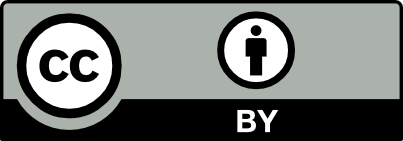 © 2019 by the authors. Submitted for possible open access publication under the terms and conditions of the Creative Commons Attribution (CC BY) license (http://creativecommons.org/licenses/by/4.0/).